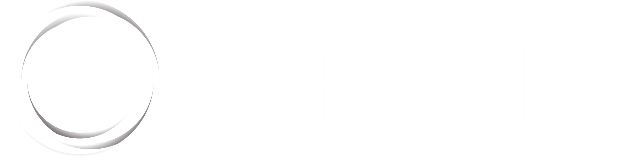 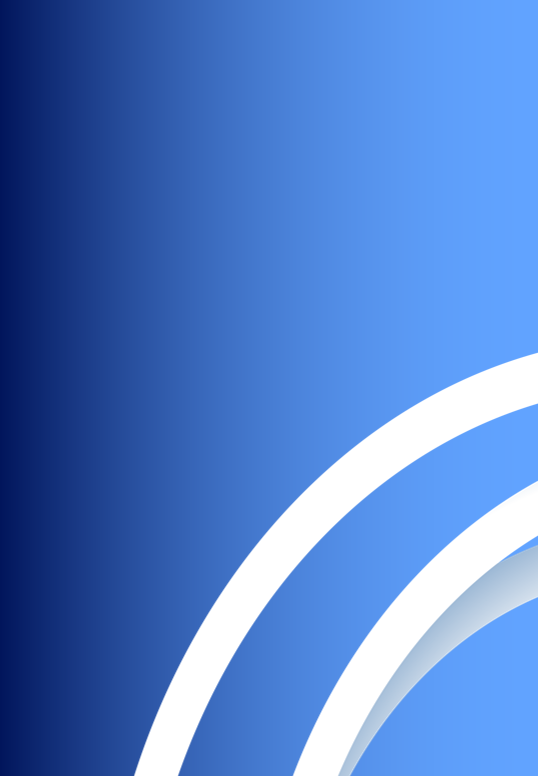 Victoria Legal AidCustomer Survey 2023Easy Read SummarySeptember 2023What this summary is about?  What they are doing well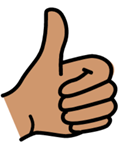 People told us that Victoria Legal Aid were doing some things very well.   What they can do to make it better 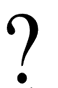 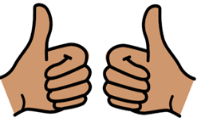 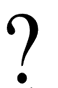 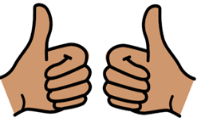 People told us that Victoria Legal Aid can do some things better.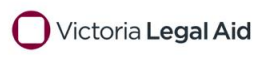 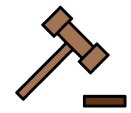 Victoria Legal Aid helps people that have problems and might need some legal help.  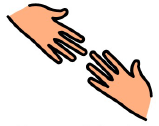 Victoria Legal Aid might:Answer questions on the phoneGive advice and suggestionsHelp at court 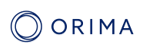 Victoria Legal Aid asked ORIMA Research to find out from people:what was working welland what can be better.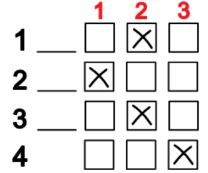 We asked what people thought by sending them a survey.926 people did the survey.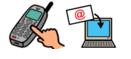 Are easy to contact when people need help.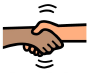 Treat people with respect.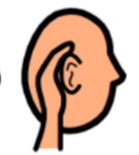 Listen to people.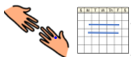 People feel better about getting legal help in the future.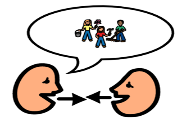 Learn more about the person’s situation.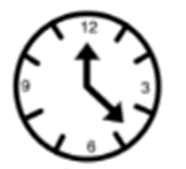 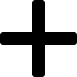 Spend more time to help people.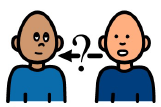 Let people ask more questions.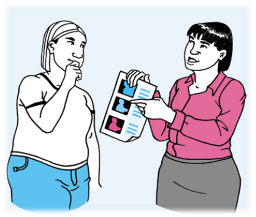 More help for people with support needs. This could be for their disability, health or life situation.